Monday 23rd January 2023 – Bamburgh & Alnwick Homework - LIGHTQ1.Jack’s shadow(a)     Class 3 are investigating shadows in the playground.
It is a bright sunny day.Then she measures the length of Jack’s shadow at midday.
Jack stands in the same position in the playground.Which picture shows Jack’s shadow at midday? Tick ONE box.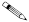 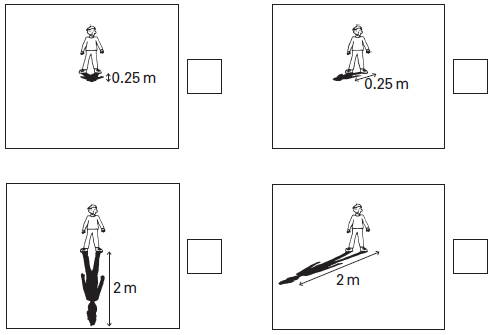 1 mark(b)     Explain why a shadow forms on the ground when the sunlight shines on Jack.  ..................................................................................................................................................................................................................................1 mark(c)     At 3 pm Jack stands in the same place in the playground. Susie measures Jack’s shadow again. His shadow has changed position.What movement in space causes Jack’s shadow to change position?  ..................................................................................................................................................................................................................................1 mark(d)     The class observed Jack’s shadow on a sunny day.Tick ONE box to show why the class should not do their test on a cloudy day. On a cloudy day...1 mark(e)     Susie has some ideas about shadows.Write true or false under each idea about shadows. 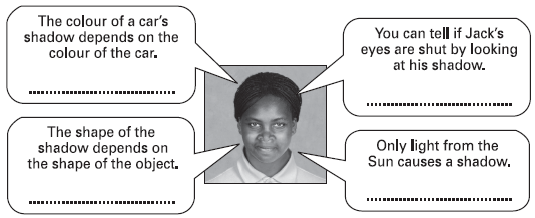 2 marksQ2.Shadows and space(a)     Jimmy stands a pole in the playground.
There is a shadow of the pole on the playground.Why does the pole cause a shadow on the playground?  .......................................................................................................................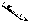 1 mark(b)     Jimmy records the shadow at 10 am.He draws his results on squared paper.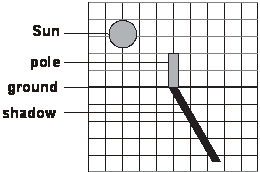 Draw the shadow of the pole at 12 noon.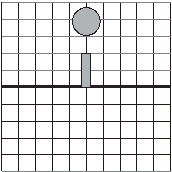 1 mark(c)     Tick ONE box to show which movement in space causes the shadows to change on Earth during a day.1 mark(d)     Jimmy and his friends use different sized balls to model the Sun, Earth and Moon.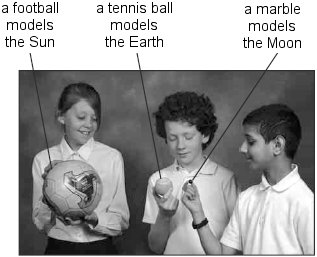 The marble is moved around the tennis ball.                   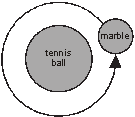 Which movement is modelled by the marble and the tennis ball?
Tick ONE box.1 mark(e)     The children use the tennis ball and the football to model an orbit.
This orbit takes one year.How should the children move the tennis ball and the football to model the orbit that takes one year?  ...............................................................................................................................................................................................................................................1 markQ3.Shadows(a)     Lucy makes a shadow of a puppet on a screen.
She investigates how changing the distance of the light from the puppet affects the size of the shadow.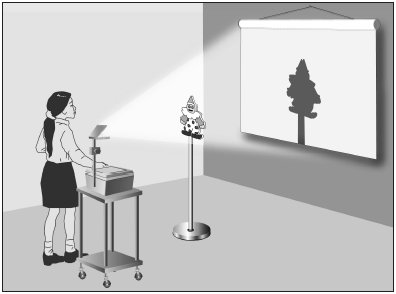 What equipment should she use to measure the distance of the light from the puppet?  ......................................................................................................................1 mark(b)     What unit of measurement should she use to measure the distance of the light from the puppet?Tick ONE box.g           ºC            cm           km           N  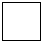 1 mark(c)     What factor should she change as she carries out her test?Tick ONE box.1 mark(d)     What factor should she measure to collect her results?Tick ONE box.  The height of the...1 mark(e)     What factors must she keep the same as she carries out her test?Tick THREE boxes.2 marksSusie measures the length 
of Jack’s shadow at 9 am.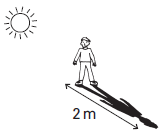 Jack's shadow is
very dark.Jack's shadow is
difficult to see.Jack's shadow does
not change position.Jack's shadow is
very big.the Sun spinningthe Earth orbiting the Sunthe Earth spinningthe Moon orbiting the Earththe Moon orbiting
the Earththe Earth orbiting
the Moonthe Moon spinning
on its axisthe Earth spinning
on its axiswhere the children sitcolour of the screenbrightness of the lightposition of the lightposition of the screenthe size of the puppetlightshadowtablepuppetscreenreflectionwhere the children sitcolour of the screenposition of the puppetposition of the lightposition of the screensize of the puppet